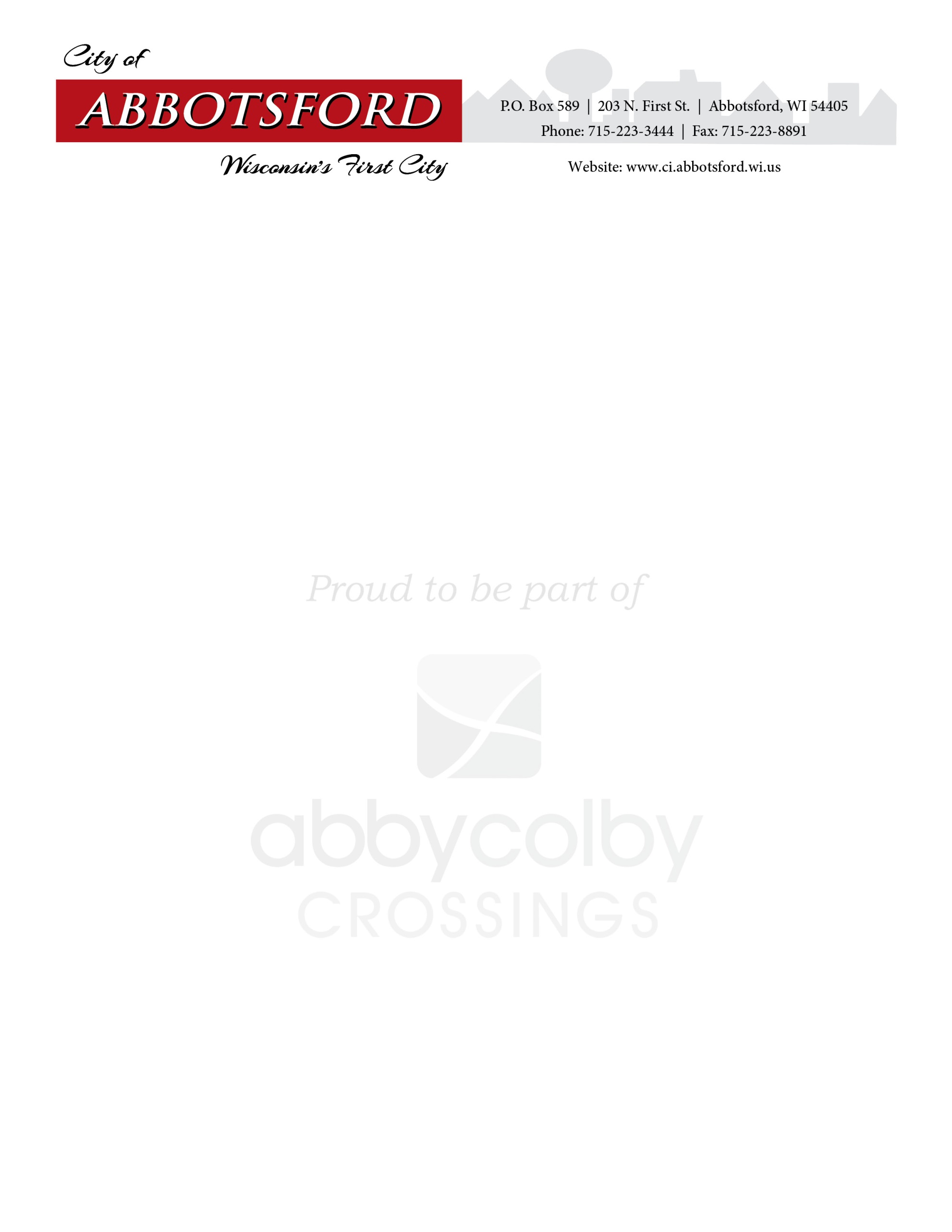 APLICACIÓN DE ALQUILER DE PARQUE SHORTNER(601 Pickard Ave.)Información de contacto :Nombre:	Dirección:	 Número de teléfono:	Fecha solicitada:	¿Habrá alcohol?    SÍ o NO (círculo uno)Tarifas de alquiler del parque: Tarifa de alquiler no reembolsable de $100.00 con un depósito de seguridad de $400.00 CASH.   Los cheques se pueden hacer pagaderos a la ciudad de Abbotsford. (  )	Se adjunta un cheque/efectivo por la tarifa  de alquiler.(  )	Se adjunta el CASH seguridad depósito.Tenga en cuenta: De acuerdo con la Ordenanza municipal 12-1-5; si desea alquilar todo el parque, debe solicitarlo 14 días antes de la fecha en que se solicita el uso exclusivo de todo el parque.  Además, para mantener la fecha, la tarifa de alquiler debe pagarse al reservar la fecha.  La tarifa de alquiler es un depósito no reembolsable.No puede configurar o ingresar al refugio antes de la fecha de alquiler a menos que lo autorice la Ciudad.  Si lo hace sin permiso, su depósito de seguridad se perderá. Las llaves deben recogerse antes de las 5:00 p.m. el viernes anterior al alquiler o puede perder una parte de su depósito de seguridad. Entiendo que el depósito de seguridad se devolverá siempre que la llave se devuelva antes del siguiente día hábil y el refugio se limpie el día de alquiler. Los depósitos de seguridad estarán disponibles para recoger después de la 1 PM del primer día hábil después del alquiler. Al firmar esta solicitud, también acepto que he recibido una copia de las reglas del parque.FIRMA	FECHA				REGLAS DEL PARQUEPARKPARK RULESPor favor, deseche su basura en el contenedor de basura provisto.  Si no hay un contenedor de basura, ate las bolsas de basura y déjelas en el refugio, para que los animales no entren en ellas.  La tripulación de la ciudad se deshará de ellos.  Asegúrese de que haya revestimientos de botes de basura en las latas en todo momento.NO fumar, SIN MÚSICA ALTA, NO clavos, NO cinta adhesiva en paredes o techosSi hay un derrame, por favor límpielo; las mesas deben limpiarse y los pisos deben barrerse / trapearsePor favor, recoja toda la basura del área utilizada (si tiene una piñata, esperamos que limpie todas las piezas y envoltorios de dulces. Nuestros palos de escoba no son aceptables para ser utilizados para piñatas. Si la escoba está rota o falta, su depósito de seguridad se perderá) Por favor, cierre todo antes de salir, incluidas las ventanas y los baños. Por favor, asegúrese de que los inodoros estén descargados.  La música debe terminar a medianoche y debe estar limpio y fuera del parque a la 1:00 a.m.  La música debe mantenerse a un nivel razonable.  El volumen excesivo puede resultar en una multa del departamento de policía.  Todo debe limpiarse antes de salir del Parque o su depósito de seguridad se perderá. Si no recoge la llave antes de las 5:00 p.m. el viernes anterior a su evento, una parte de su depósito de seguridad puede perderse, ya que nuestra oficina está cerrada los sábados y domingos.CUALQUIER VIOLACIÓN DE LAS REGLAS DEL PARQUE RESULTARÁ EN LA PÉRDIDA DEL DEPÓSITO DE SEGURIDAD.Shortner Park tiene 8 mesas de picnic disponibles, un carrito con 23 sillas plegables y 1 o 2 mesas de picnic más pequeñas. La capacidad del refugio es de aproximadamente 32 personas.¡Nos esforzamos por proporcionar una instalación limpia y segura y esperamos que disfrute de nuestro sistema de parques!Si tiene algún problema, comuníquese con el personal de guardia de la Ciudad al 715-223-3444 x 256 También puede llamar al Departamento de Policía de Colby / Abbotsford para obtener ayuda al 715-223-2313LICENCIA DE BEBIDAS ALCOHÓLICASPor la presente, se declara que los inquilinos nombrados tienen alcohol en el edificio propiedad de la Ciudad y acuerdan / reconocen que no habrá consumo ilegal de alcohol por parte de menores._____________________________________           ________________Fecha de firma ___________________________Ciudad de Abbotsford                        